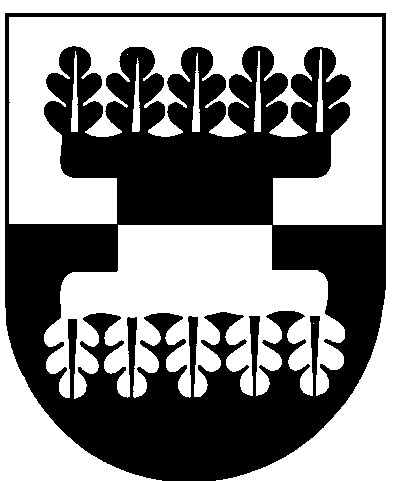 ŠILALĖS RAJONO SAVIVALDYBĖS ADMINISTRACIJOSDIREKTORIUSĮSAKYMASDĖL NACIONALINIO MOKINIŲ PASIEKIMŲ PATIKRINIMO ORGANIZAVIMO IR VYKDYMO ŠILALĖS RAJONO SAVIVALDYBĖS BENDROJO UGDYMO MOKYKLOSE  TVARKOS APRAŠO PATVIRTINIMO2017 m. balandžio  18   d. Nr.  DĮV-462Šilalė                 Vadovaudamasis Lietuvos Respublikos vietos savivaldos įstatymo 29 straipsnio 8 dalies 2 punktu, Lietuvos Respublikos švietimo įstatymo 58 straipsnio 2 dalies 8 punktu, Lietuvos Respublikos švietimo ir mokslo ministro 2017 m. sausio 4 d. įsakymu Nr. V-6 „Dėl Nacionalinio mokinių pasiekimų patikrinimo organizavimo ir vykdymo tvarkos aprašo patvirtinimo“ patvirtintu Nacionalinio mokinių pasiekimų patikrinimo organizavimo ir vykdymo tvarkos aprašu,	              1. T v i r t i n u Nacionalinio mokinių pasiekimų patikrinimo organizavimo ir vykdymo Šilalės  rajono savivaldybės bendrojo ugdymo mokyklose tvarkos aprašą (pridedama).              2. P a v e d u paskelbti šį įsakymą Šilalės rajono savivaldybės interneto svetainėje www.silale.lt.              Šis įsakymas gali būti skundžiamas Lietuvos Respublikos administracinių bylų teisenos įstatymo nustatyta tvarka. Direktorius                                                                                                          Raimundas Vaitiekus                                                                                                      SUDERINTA                                          SUDERINTA                                        SUDERINTAŠvietimo, kultūros ir sporto                     Teisės ir viešosios  tvarkos                   Teisės ir viešosios  tvarkos                                      skyriaus vedėja                                        skyriaus kalbos tvarkytoja                     skyriaus vyr. specialistė                                                                                                                    Rasa Kuzminskaitė                                  Aldona Špečkauskienė                          Regina Kvederienė2017-04-                                                  2017-04                                                 2017-04- Parengė Švietimo, kultūros ir sporto skyriaus vyr. specialistėAkvilina Žąsytienė2017-04-13